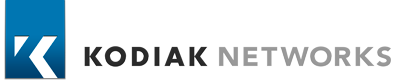 Kodiak Networks and Klein Electronics Partner on Accessories for the Push-to-Talk (PTT) MarketKodiak-powered PTT Accessories including the Valor Remote Speaker MicrophoneAugust 19, 2013 — Kodiak Networks, Inc. and Klein Electronics announce their partnership to provide Kodiak-powered PTT accessories to key markets including Transportation, Energy, Utility, and Public Safety. The first of these accessories includes the Valor Remote Speaker Microphone, designed for high-noise environments requiring very high audio output. In addition the companies will be partnering on PTT-enabled Patriot-PRO Surveillance Earpieces for discrete low profile, hands-free audio scenarios including hospitality, security, surveillance, and other non-intrusive environments.“We are pleased to be partnering with Kodiak to broaden our current portfolio of PTT-enabled   accessories,” said Richard Klein, CEO Klein Electronics. “Having this additional functionality helps extend the market to includehigh-performance instant communications capability.” “Klein is an established leader in the mobile accessories business, ” said Bruce Lawler, Co-Founder and Chief Marketing Officer, Kodiak Networks. “Our partnership allows us to fulfill a critical need in the hospitality, surveillance and security industries that require discrete PTT communications.”About Klein Electronics, Inc.Since 1991, Klein Electronics has been the Leader and Innovator in the field of audio accessories for two-way radios, Sprint/Nextel Phones, mobile computing devices, and other differentiated communication solutions. Certified as a Small Business, Disabled Veteran Owned Enterprise, our focus is to work diligently for our clients, which range from OEM, Distributors, Wireless Carriers, Military, Public Safety, Retail Chain stores, and the consumer direct.  Feel comfortable purchasing or simply browsing our wireless phone headset and two-way radio product line, knowing that all of our goods are backed by friendly service and personal attention.  About Kodiak Networks, Inc.Kodiak Networks is recognized and respected globally as a leading wireless innovator that develops integrated enterprise productivity applications for mobile operators. Today, Kodiak has the largest PTT network footprint in the world, with deployments across a number of carriers in North America, Latin America, and Europe, including AT&T, Bell Canada, and Telefonica. For more information please visit Kodiak Networks, Push to Talk by Kodiak or contact press@kodiaknetworks.com.# # #